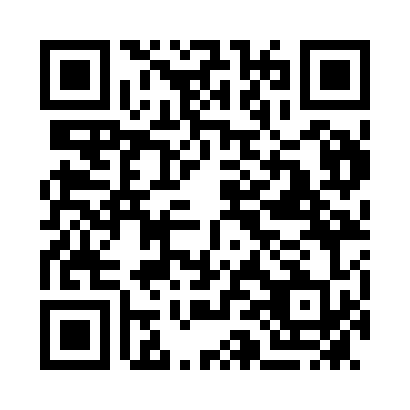 Prayer times for Balgo, AustraliaMon 1 Apr 2024 - Tue 30 Apr 2024High Latitude Method: NonePrayer Calculation Method: Muslim World LeagueAsar Calculation Method: ShafiPrayer times provided by https://www.salahtimes.comDateDayFajrSunriseDhuhrAsrMaghribIsha1Mon4:225:3511:322:555:286:372Tue4:225:3511:322:545:276:363Wed4:225:3611:312:545:276:364Thu4:235:3611:312:535:266:355Fri4:235:3611:312:535:256:346Sat4:235:3711:302:525:246:337Sun4:235:3711:302:525:236:328Mon4:245:3711:302:515:226:329Tue4:245:3711:302:515:226:3110Wed4:245:3811:292:505:216:3011Thu4:245:3811:292:505:206:2912Fri4:255:3811:292:505:196:2813Sat4:255:3911:292:495:186:2814Sun4:255:3911:282:495:186:2715Mon4:255:3911:282:485:176:2616Tue4:265:3911:282:485:166:2617Wed4:265:4011:282:475:156:2518Thu4:265:4011:272:475:156:2419Fri4:265:4011:272:465:146:2420Sat4:275:4111:272:465:136:2321Sun4:275:4111:272:455:126:2222Mon4:275:4111:272:455:126:2223Tue4:275:4211:262:445:116:2124Wed4:275:4211:262:445:106:2025Thu4:285:4211:262:435:106:2026Fri4:285:4311:262:435:096:1927Sat4:285:4311:262:435:086:1928Sun4:285:4311:262:425:086:1829Mon4:295:4411:252:425:076:1830Tue4:295:4411:252:415:066:17